Заслушав  доклад  Главы муниципального образования Каменского сельского поселения Кардымовского района Смоленской области Шевелевой В.П., Совет депутатов Каменского сельского поселения Кардымовского района Смоленской области 	Р Е Ш И Л:Внести изменения в решение Совета депутатов Каменского сельского поселения № 42  от 19 декабря 2014 года «О бюджете Каменского сельского поселения Кардымовского района Смоленской области на 2015 год».	1.1. П.1 изложить в следующей редакции: «Утвердить основные характеристики бюджета Каменского сельского поселения Кардымовского района Смоленской области (далее – бюджет сельского поселения) на 2015 год:1) общий объем доходов бюджета сельского поселения в сумме 3573,1 тыс. рублей, в том числе  объем безвозмездных поступлений в сумме 2306,8 тыс. рублей, из которых объем получаемых межбюджетных трансфертов  в сумме 2306,8 тыс. рублей;2) общий объем расходов бюджета сельского поселения в сумме  3573,1 тыс.  рублей. 3) дефицит бюджета в сумме 0,0 тыс. рублей, что составляет 0,0% от утвержденного общего годового объема доходов бюджета сельского поселения без учета утвержденного объема безвозмездных поступлений».1.2.  П.11 изложить в следующей редакции: «Утвердить объем бюджетных ассигнований на финансовое обеспечение реализации муниципальных программ на  2015 год в сумме 3003,1 тыс. рублей».1.3. П.13 изложить в следующей редакции:  «Утвердить в составе расходов бюджета сельского поселения резервный фонд Администрации Каменского сельского поселения Кардымовского района Смоленской области на 2015 год в размере 28,0 тыс. рублей, что составляет 0,78 процента от общего объема расходов бюджета сельского поселения».1.4. Внести изменения в приложение №1  «Источники финансирования дефицита бюджета сельского поселения на 2015 год» и изложить его в следующей редакции:                                                                                                                                                                     (тыс. рублей)       1.5. Внести изменения в приложение №2 «Перечень главных администраторов доходов бюджета сельского поселения» и изложить его в следующей редакции:1.6. Внести изменения в приложение №5 «Доходы бюджета сельского поселения, за исключением безвозмездных поступлений, на 2015год» и изложить его в следующей редакции:                                                                                                                        тыс. рублей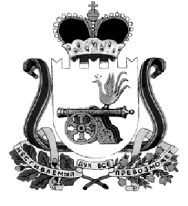 СОВЕТ ДЕПУТАТОВ КАМЕНСКОГО СЕЛЬСКОГО  ПОСЕЛЕНИЯ   КАРДЫМОВСКОГО РАЙОНА СМОЛЕНСКОЙ ОБЛАСТИР Е Ш Е Н И Еот   « 20» марта 2015            № 10СОВЕТ ДЕПУТАТОВ КАМЕНСКОГО СЕЛЬСКОГО  ПОСЕЛЕНИЯ   КАРДЫМОВСКОГО РАЙОНА СМОЛЕНСКОЙ ОБЛАСТИР Е Ш Е Н И Еот   « 20» марта 2015            № 10СОВЕТ ДЕПУТАТОВ КАМЕНСКОГО СЕЛЬСКОГО  ПОСЕЛЕНИЯ   КАРДЫМОВСКОГО РАЙОНА СМОЛЕНСКОЙ ОБЛАСТИР Е Ш Е Н И Еот   « 20» марта 2015            № 10КодНаименование группы, подгруппы, статьи, подстатьи, элемента, программы (подпрограммы), кода классификации операций сектора государственного управления, относящихся к источникам финансирования дефицитов бюджетовСумма01 00 00 00 00 0000 000ИСТОЧНИКИ ВНУТРЕННЕГО ФИНАНСИРОВАНИЯ ДЕФИЦИТОВ БЮДЖЕТОВ      0,001 05 00 00 00 0000 000Изменение остатков средств на счетах по учету средств бюджета0,001 05 00 00 00 0000 500Увеличение остатков средств бюджетов-3573,101 05 02 01 00 0000 510Увеличение прочих остатков денежных средств бюджетов -3573,101 05 02 01 10 0000 510Увеличение прочих остатков денежных средств бюджетов сельских поселений-3573,101 05 00 00 00 0000 600Уменьшение остатков средств бюджетов3573,101 05 02 01 00 0000 610Уменьшение прочих остатков денежных средств бюджетов3573,101 05 02 01 10 0000 610Уменьшение прочих остатков денежных средств бюджетов сельских поселений3573,1Код бюджетной классификации Российской ФедерацииКод бюджетной классификации Российской ФедерацииНаименование главного администратора доходов бюджета муниципального образования, являющегося главным распорядителем средств бюджета муниципального образования, источника доходов бюджета муниципального образованияГлавногоадминистратораДоходов местного бюджетаНаименование главного администратора доходов бюджета муниципального образования, являющегося главным распорядителем средств бюджета муниципального образования, источника доходов бюджета муниципального образования902Администрация муниципального образования «Кардымовский район» Смоленской области902111 05013 10 0000 120Доходы, получаемые в виде арендной платы за земельные участки, государственная собственность на которые не разграничена и которые расположены в границах сельских поселений, а также средства от продажи права на заключение договоров аренды указанных земельных участков.902114 06013 10 0000 430Доходы от продажи земельных участков, государственная собственность на которые не разграничена и которые расположены в границах сельских поселений.903Финансовое управление Администрации муниципального образования «Кардымовский район» Смоленской области903117 01050 10 0000 180Невыясненные поступления, зачисляемые в бюджеты сельских поселений903202 01001 10 0000 151Дотации бюджетам сельских поселений на выравнивание бюджетной обеспеченности903208 05000 10 0000 180Перечисления из бюджетов сельских поселений (в бюджеты поселений) для осуществления возврата (зачета) излишне уплаченных или излишне взысканных сумм налогов, сборов и иных платежей, а также сумм процентов за несвоевременное осуществление такого возврата и процентов, начисленных на излишне взысканные суммы930Администрация Каменского сельского поселения Кардымовского района Смоленской области930111 05035 10 0000 120Доходы от сдачи в аренду имущества, находящегося в оперативном управлении органов управления сельских поселений и созданных ими учреждений (за исключением имущества муниципальных бюджетных и автономных учреждений)930113 02995 10 0000 130Прочие доходы от компенсации затрат бюджетов сельских поселений930114 02053 10 0000 410Доходы от реализации иного имущества, находящегося в собственности сельских поселений (за исключением имущества муниципальных бюджетных и автономных учреждений, а также имущества муниципальных унитарных предприятий, в том числе казенных), в части реализации основных средств по указанному имуществу930114 02053 10 0000 440Доходы от реализации иного имущества, находящегося в собственности сельских поселений (за исключением имущества муниципальных бюджетных и  автономных учреждений, а также имущества муниципальных унитарных предприятий, в том числе казенных), в части реализации материальных запасов по указанному имуществу930116 51040 02 0000 140Денежные взыскания (штрафы), установленные законами субъектов Российской Федерации за несоблюдение муниципальных правовых актов, зачисляемые в бюджеты поселений930117 01050 10 0000 180Невыясненные поступления, зачисляемые в бюджеты сельских поселений930117 02020 10 0000 180Возмещение потерь сельскохозяйственного производства, связанных с изъятием сельскохозяйственных угодий, расположенных на территориях сельских поселений (по обязательствам, возникшим до 1 января 2008 года)930117 05050 10 0000 180Прочие неналоговые доходы бюджетов сельских поселений930202 01001 10 0000 151Дотации бюджетам сельских поселений на выравнивание бюджетной обеспеченности930202 01003 10 0000 151Дотации бюджетам сельских поселений на поддержку мер по обеспечению сбалансированности бюджетов930202 02077 10 0000 151Субсидии бюджетам сельских поселений на софинансирование капитальных вложений в объекты муниципальной собственности930202 02999 10 0000 151Прочие субсидии бюджетам сельских поселений930202 04999 10 0000 151Прочие межбюджетные трансферты, передаваемые бюджетам сельских поселений930202 03015 10 0000 151Субвенции бюджетам сельских поселений на осуществление первичного воинского учета на территориях, где отсутствуют военные комиссариаты930 219 05000 10 0000 151Возврат остатков субсидий, субвенций и иных межбюджетных трансфертов, имеющих целевое назначение, прошлых лет из бюджетов сельских поселенийКодНаименование кода доходов бюджета  Сумма 100 00000 00 0000 000Налоговые и неналоговые доходы1266,3 101 00000 00 0000 000Налоги на прибыль, доходы277,7 101 02000 01 0000 110Налог на доходы физических лиц277,7101 02010 01 0000 110Налог на доходы физических лиц с доходов, источником которых является налоговый агент, за исключением  доходов, в отношении которых исчисление и уплата налога осуществляется в соответствии  со статьями 227, 2271 и 228 налогового кодекса Российской Федерации 277,7103 00000 00 0000 000Налоги  на товары (работы, услуги), реализуемые на территории Российской Федерации 375,5 103 02000 01 0000 110Акцизы по подакцизным товарам (продукции), производимым на территории Российской Федерации375,5 103 02230 01 0000 110Доходы от уплаты акцизов на дизельное топливо, подлежащие распределению между бюджетами субъектов Российской Федерации и местными бюджетами с учетом установленных дифференцированных нормативов отчислений в местные бюджеты114,8103 02240 01 0000 110Доходы от уплаты акцизов на моторные масла для дизельных и (или) карбюраторных (инжекторных) двигателей, подлежащие распределению между бюджетами субъектов Российской Федерации и местными бюджетами с учетом установленных дифференцированных нормативов отчислений в местные бюджеты4,3103 02250 01 0000 110Доходы от уплаты акцизов на автомобильный бензин, подлежащие распределению между бюджетами субъектов Российской Федерации и местными бюджетами с учетом установленных дифференцированных нормативов отчислений в местные бюджеты251,5103 02260 01 0000 110Доходы от уплаты акцизов на прямогонный бензин, подлежащие распределению между бюджетами субъектов Российской Федерации и местными бюджетами с учетом установленных дифференцированных нормативов отчислений в местные бюджеты4,9 105 00000 00 0000 000Налоги на совокупный доход0,0 105 03000 01 0000 110Единый сельскохозяйственный налог0,0  105 03010 01 0000 100Единый сельскохозяйственный налог0,0106 00000 00 0000 000Налоги на имущество613,1106 01000 00 0000 110Налог на имущество физических лиц130,0106 01030 10 0000 110Налог на имущество физических лиц, взимаемый по ставкам, применяемым к объектам налогообложения, расположенным в границах сельских поселений130,0106 06000 00 0000 110Земельный налог483,1106 06030 03 0000 110Земельный налог с организаций327,1106 06033 10 0000 110Земельный налог с организаций, обладающих земельным участком, расположенным в границах сельских  поселений327,1106 06040 00 0000 110Земельный налог с физических лиц156,0106 06043 10 0000 110Земельный налог с физических лиц, обладающих земельным участком, расположенным в границах сельских поселений156,0109 00000 00 0000 000Задолженность и перерасчеты по отмененным налогам, сборам и иным обязательным платежам0,0109 04000 00 0000 110Налоги на имущество0,0109 04050 00 0000 110Земельный налог (по обязательствам, возникшим до 1 января 2006 года)0,0109 04053 10 0000 110Земельный налог (по обязательствам, возникшим до 1 января 2006 года), мобилизуемый на территориях сельских поселений0,0 117 00000 00 0000 000Прочие неналоговые доходы0,0117 01000 00 0000 180Невыясненные поступления0,0117 01050 10 0000 180Невыясненные поступления, зачисляемые в бюджеты сельских поселений0,0117 05000 00 0000 180Прочие неналоговые доходы0,0117 05050 10 0000 180Прочие неналоговые доходы бюджетов сельских поселений0,01.7. Внести изменения в приложение № 7 «Распределение бюджетных ассигнований по разделам, подразделам, целевым статьям (муниципальным программам и непрограммным направлениям деятельности), группам и подгруппам видов расходов классификации расходов бюджетов  на 2015 год» и изложить его в следующей редакции:                                                                                                                           рублей1.8. Внести изменения в приложение №8 «Распределение бюджетных ассигнований по целевым статьям (муниципальным программам и непрограммным направлениям деятельности), группам (группам и подгруппам) видов расходов классификации расходов бюджетов  на 2015 год» и изложить его в следующей редакции:                                                                                                                          рублей1.9.  Внести изменения в приложение № 9 «Ведомственная структура расходов   бюджета сельского поселения на 2015 год» и изложить его в следующей редакции:                                                                                                                        рублей                                                                                                                          1.10.  Внести изменения в приложение № 10 «Распределение бюджетных ассигнований по муниципальным программам и непрограммным направлениям деятельности сельского поселения на 2015 год» и изложить его в следующей редакции:       	    рублейНастоящее решение вступает в силу со дня его подписания Главой муниципального образования Каменского сельского поселения Кардымовского района Смоленской области.3. Настоящее решение опубликовать в газете «Знамя труда».Глава муниципального образованияКаменского сельского поселенияКардымовского района Смоленской области                                         В.П.Шевелева